Just for Today AFG Is celebrating41 Years!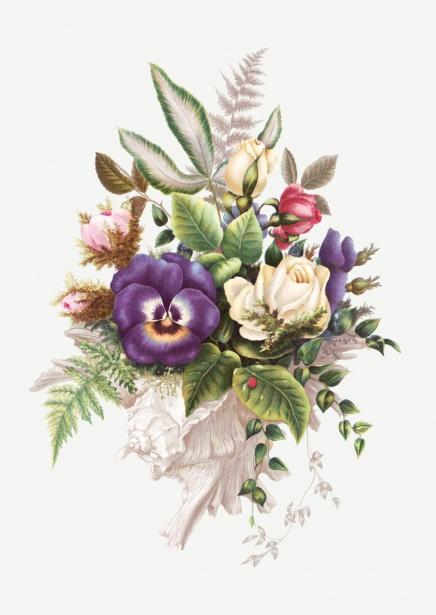 Monday May 13, 20247:30 p.m.  Port Perry United Church294 Queen St @ Simcoe St. NorthLive and In person!!!Park at Foodland-enter off Simcoe St. at side doorAl-Anon and AA Speakers, hugs, cupcakes and fellowshipWe would love to see you!!!!